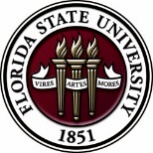 Upcoming EventsNEW pOSTDOC wELCOMEHONORS, SCHOLARS & FELLOWS HOUSE, ROOM 3009October 30, 2017Registration is now OPEN for the October sessionIf you are a new postdoctoral scholar to the FSU campus, this “Welcome” is a nice brown bag lunch activity that will fit into your busy research schedule. The design will be limited to strictly a 1-hour session, where you will receive the essentials of getting your research started at FSU and have access to Human Resources and Office of Postdoctoral Affairs Staff.  At this time, you will also be introduced to the Postdoctoral Association (PDA) - your peer network of postdocs on campus. Attending a “welcome” in your few months of employment at FSU will serve to fulfill your mandatory orientation. For more information, contact Debi Fadool, at dfadool@bio.fsu.edu.Biological Science/Neuroscience Postdoctoral Mentoring Workshop & LunchKIN Life Science Building, Room 2057, 12:00 – 1:00 PMPlease mark your calendar for the fall 2017 through spring 2018 workshops. This is a special, faculty-led monthly workshop for Postdoctoral Scholars hosted by the Department of Biological Science and the Program in Neuroscience. Although the career focus will be directed to the Life Sciences, all Postdoctoral Scholars and senior Graduate Students are welcome. Sandwiches will be served over the lunch hour during the workshops. Dates and topics are listed below. For questions, please contact Dr. Kay Jones. No registration required.Tallahassee science festivalTallahassee Community College presents the 6th annual “Tallahassee Science Festival” on Saturday, October 28, 2017, from 10 am – 2 pm at Kleman Plaza. For more information, click here. They are looking for a team of volunteers to help set up and orchestrate the festival. If you would like to volunteer, please contact Kerry Maddox at bkmaddox@fsu.edu. 2017 Best lab manager awardSponsored by Protein tech, they want you to tell them why your lab manager deserves to be recognized for a chance to win $1,000 for their research. For more information and to nominate your lab manager, please click here. Deadline for nominations: November 9, 2017Tufts university school of medicine presents teacrsFellowships are available in the Training in Education and Critical Research Skills Program (TEACRS) at Tufts University. This NIH-funded program is designed to prepare talented postdoctoral trainees with the career skills needed to succeed in academic biomedical research. For more information, and to apply click here. Download the flyer here. Applicants must be U.S. citizens or permanent residents with no more than two years of postdoctoral training at the time of their appointment to the program.The application deadline for positions beginning in the fall of 2018 is March 1, 2018.Postdoctoral scholars career development travel awardsHave you been invited to deliver a research presentation to an international audience?
Do you have an opportunity to interview at a national job search fair?
Do you want to attend a professional development workshop at a large or specialized conference?
Do you need to network with potential research collaborators?
Would you like to take a specialty class or research program off-campus?

DON'T FORGET TO APPLY TO THE UPCOMING PROFESSIONAL DEVELOPMENT TRAVEL GRANT AWARDS FOR POSTDOCS!!!Ten awards up to $1,000 will be administered through the Provost’s Office and the OPDANext Application Deadline = January 1, 2018For more information, please visit: http://opda.fsu.edu/awards-and-fellowships/travel-awards.FellowshipsThe NASA Postdoctoral ProgramDeadline: November 1, 2017, 6:00 pm Eastern TimeNASA Hubble Fellowship ProgramApplications Due: November 2, 2017, 7:00 PM EDTMathematical Sciences Research Institute Fellowship (MSRI)Deadline: December 1, 2017American Epilepsy Society Postdoctoral Research FellowshipLetters of Intent due: Oct. 5, 2017, Full proposals due: Jan. 31, 2018Index of Postdoc Fellowships in the Life Sciences (Broad Institute)EPA Research GrantsUse the following databases to identify additional opportunities (click on the links) – Pivot, Foundation CenterJobsBelow is a sampling of open positions in the United States –Assistant Professor – School of Nuclear Science & Education (NSE)Oregon State University, Corvallis, ORCystic Fibrosis Research Scientist – Department of PediatricsUniversity of Iowa, Iowa City, IATeaching Assistant Professor – Department of Computer Science & EngineeringUniversity of Buffalo, Buffalo, NYResearch Associate III – Department of Biological SciencesCarnegie Mellon University, Pittsburgh, PAResearch Assistant Professor – Electrical EngineeringUniversity of Houston, Houston, TXAssistant Project Scientist – Molecular, Cell & Developmental BiologyUniversity of California, Santa Cruz, Santa Cruz, CAAssistant Professor – Department of ChemistryColorado State University, Fort Collins, COMultiple Tenure-Track Assistant Professor Positions in NeuroscienceFlorida State University seeks to hire four tenure-track Assistant Professors in Neuroscience with expertise in A) Brain Dysfunction, B) Neuropharmacology, C) Neurophysiology/Optogenetics, or D) Chemical Senses. For more information and to apply, please click here.Assistant Professor Positions in the FSU College of Human SciencesThe Department of Nutrition, Food & Exercise Sciences is accepting applications for Assistant Professor in Exercise Physiology; and Assistant Professor in Nutrition. For more information and to apply, please click here.Postdoctoral Position in Public Participation in Digitization of Biodiversity CollectionsA postdoctoral position is available with iDigBio in the research group of Prof. Austin Mast (Department of Biological Science, Florida State University; http://www.bio.fsu.edu/faculty-mast.php) to study engagement of the public in the digitization of biodiversity research  collections, especially as it relates to the community’s Worldwide Engagement for Digitizing Bio collections (WeDigBio) Event. iDigBio  (www.idigbio.org) is the US NSF's National Resource for Advancing  Digitization of Biodiversity Collections, and it is located at the  University of Florida and Florida State University.  The WeDigBio Event (www.wedigbio.org) is an annual, 4-day event that mixes onsite engagement at museums, universities, etc. with engagement of distributed participants to produce an exciting, educational global data campaign for science.  New developments that could be a part of this postdoc’s activities include the build-out of the nascent WeDigBio virtual science festival, creation of virtual reality  bio collections tours, and completion of a strategic plan for the WeDigBio Event. The WeDigBio Event has a history of innovation, including in the area of augmented reality.A Ph.D. in a relevant field (e.g., biodiversity research, biodiversity informatics, science education, citizen science) is required, as is demonstration of (1) familiarity with (or interest to learn about) biodiversity collections and their digitization, (2) successful collaboration and time management skills, (3) successful written and oral communication skills, and (4) enthusiasm for trailblazing for the benefit of science and society. Desired, though not required, qualities include familiarity with relevant principles of biodiversity informatics, experience in marketing (especially social media marketing), fluency in a second language, and experience with immersive (AR and VR) technologies. The postdoctoral scholar will be expected to interact positively and productively with a wide range of people (more so than in many other postdoctoral positions), including other members of iDigBio, members of the large collections community (e.g., in working groups and workshops), software developers working on digitization tools, educators, and other members of the citizen science community of practice.Annual salary starts at $48,000, and the position is expected to be for one year. It is based in Tallahassee, Florida, a small state capital bordered on the south and west by the Apalachicola National Forest and on the north by the historical hunting plantations of the Red Hills Region.  White-sand beaches, clear freshwater springs, and hiking and biking trails are within easy driving distances of town. The region is one of North America's biotic hotspots.To apply, send a cover letter and CV with contact information for  three references in a single pdf file to Austin Mast (amast@bio.fsu.edu). In the cover letter, please cite past activities that demonstrate each of (1) through (4) above as well as provide the  date on which you could start the position and a paragraph or two on your long-term career goals and how you see this position fitting into them. Applications will be considered beginning on Nov 15 until the position is filled. Florida State University is an Affirmative  Action/Equal Opportunity Employer.Austin Mast · Professor · Department of Biological Science · 319 Stadium Drive · Florida State University · Tallahassee, FL 32306-4295 · U.S.A. · (850) 645-1500 · amast@bio.fsu.eduUniversity of Washington Faculty PositionsThe College of Engineering & School of Medicine is accepting applications for tenure-track Assistant Professor position in the Department of Bioengineering. Download flyer for more information. To apply, click here.The Department of Biology is accepting applications for multiple faculty positions. Download flyer for more information. To apply, click here. Below is a sampling of open positions around the world –Canada:  Assistant Clinical Professor – in Pharmacy & Pharm Science	    University of Alberta, Faculty of Pharmacy & Pharmaceutical Sciences	     Tenure Track Assistant Professor – Biomedical or Electrical Engineering	     University of Guelph, School of Engineering/Biomedical Engineering	    Assistant Professor – REHAB Occupational Therapy	    University of Alberta, Department of Occupational Therapy	    Assistant Professor – Microbial Science & Micro/Nanomaterials	    University of Calgary Canada First Research Excellence Fund	    Assistant Professor – Department of Medicine	    University of Alberta, Faculty of Medicine & Dentistry	    Assistant Professor – Division of Developmental Pediatrics	    University of Alberta, Faculty of Medicine & Dentistry	     Staff Scientist in Hematology Research	     Keenan Research Centre for Biomedical Research of St. Michael’s HospitalJapan:    Assistant Professor in the Graduate School of Biomedical & Health Sciences	    Hiroshima University, Graduate School of Biomedical & Health Sciences	    Assistant Professor in Medical Education, Pharmacology, Neuroscience	    Hiroshima University, Graduate School of Biomedical & Health SciencesNorway: Head Engineer at Electron Microscopy Core Facility	    University of Oslo, Department of Biosciences (IBV)Singapore: Assistant Professor for Bio-Behaviorist	        Duke NUS Medical School, Academic Medicine Research Institute	        Assistant Professor – Center for Aging Research & Education	        Duke NUS Medical School, Center for Aging Research & EducationSouth Africa: Associate Researcher in Clinical Micro Infectious Diseases (CMID)		Wits University, School of Pathology, Johannesburg, ZASwitzerland: PhD in Biomedical Engineering	           University of Basel, Adaptable MRI TechnologyUnited States: Assistant Professor of Research – Center for Craniofacial Molecular Biology		 University of Southern California (USC), Biomedical Sciences		 Assistant Professor – Clinical Occupational Therapy		 University of Southern California, Occupational Therapy		 Assistant Professor – Research Emergency Medicine		 University of Southern California, Department of Emergency Medicine	             Clinical Assistant Professor – Pediatrics 	             University of Southern California, Department of PediatricsClick here for featured Biology careers Subscribe to receive personalized job announcement emails: 
Florida State University Bio CareersAcademic KeysPhD JobsFierce Biotech JobsASBMB - American Society for Biochemistry and Molecular Biologyhttp://www.asbmb.org/careers/  (career information)Career Development Webinars and BlogsDocumenting What Ph.D.’s Do for a Living Read where a new case study of postdoctoral careers, inside and outside of academe, aims to collect the numbers and the stories.In job interviews, credibility comes from more than what you knowIn this article the author speaks about the importance of credibility in the interview process.Unlocking the elusive mind: The role of protein biomarkers in understanding neurodegenerative disease.Science Webinar, November 1, 2017, 12:00 PM (EDT)Click here for more information and to registerHow to Be Proactive in Your Mentoring Relationships – National Postdoctoral Association http://www.nationalpostdoc.org/?page=ProactiveVersatile PhD
This site helps graduate students and new PhD’s identify, prepare for, and excel in possible non-academic careers.
Click here to learn more.  Click here to join
Free NPA Membership
FSU is a sustaining member of the National Postdoctoral Association (NPA). This membership provides free affiliate membership to all FSU postdoctoral scholars. Benefits of joining the NPA include:A subscription to the NPA’s official quarterly newsletterReduced registration fees to the NPA Annual MeetingEligibility for the NPA Travel Award ProgramProfessional & Leadership DevelopmentNetworking opportunities with colleagues nationwideIf you are interested in joining the National Postdoctoral Association, click here.Please email opda-info@fsu.edu if you encounter any problems.For previous issues, click here!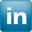 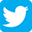 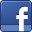 DatePresenterTitleMonday Nov. 13, 2017Dr. Sophie McCoyYour Side of the Job Market: Lessons and Anecdotes from Job Searches PastMonday Dec. 11, 2017Rebecca Peterson, Asst. Dir. HR, Faculty RelationsAvoiding/Dealing with Potential Conflicts: The HR PerspectiveTuesday Jan. 16, 2018Dr. Hank BassThe Academic Career TrajectoryMonday Feb. 12, 2018Dr. Meghan Talkington, Senior Science Writer, Broad Institute, Cambridge MA.TBAMonday Mar. 5, 2018Postdoc Oral Competition – 9 AM – 3 PMMonday April 9, 2018Dr. Joe TravisUnderstanding the Structure of a Typical (US) UniversityTBADr. Anita Nag, Furman UniversityFSU Postdocs Made Good